WednesdayL.I:- To be able to draw and interpret line graphs.I will be successful if..I can read and annotate the information.I can analyse data and explain what it shows.I can add information to a graph.I can apply this knowledge to solve problems.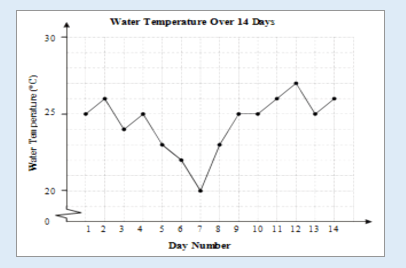 What can you tell me about this line graph?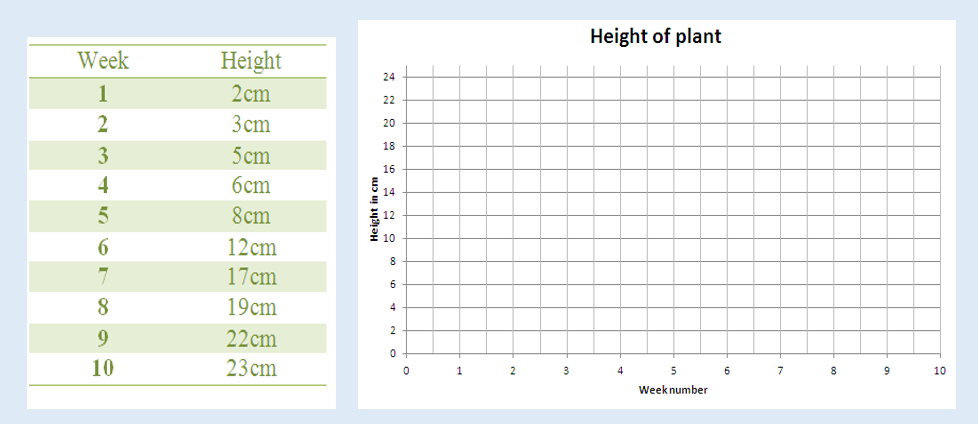 Wednesday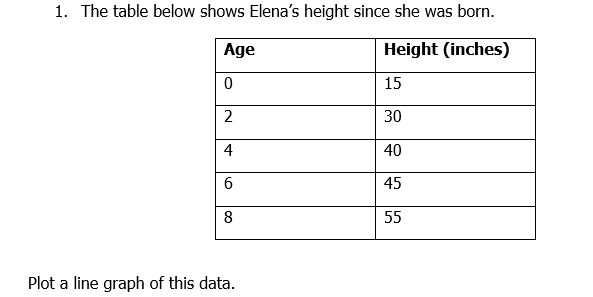 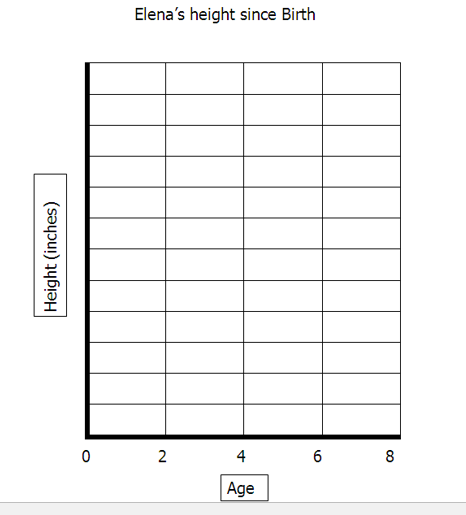 Wednesday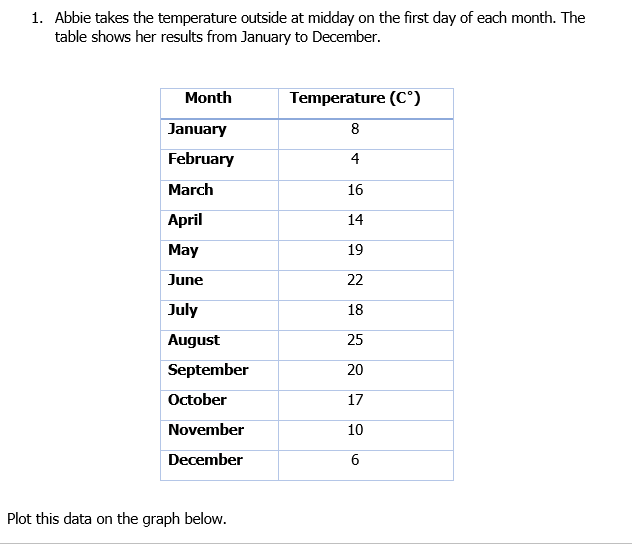 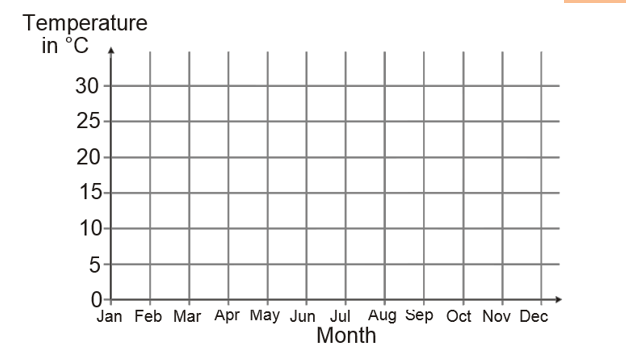 Wednesday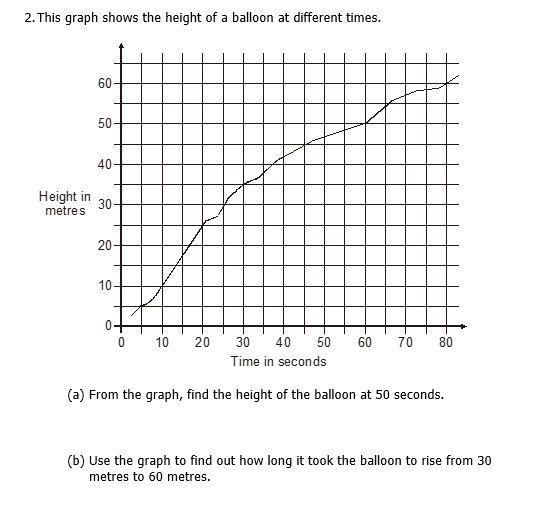 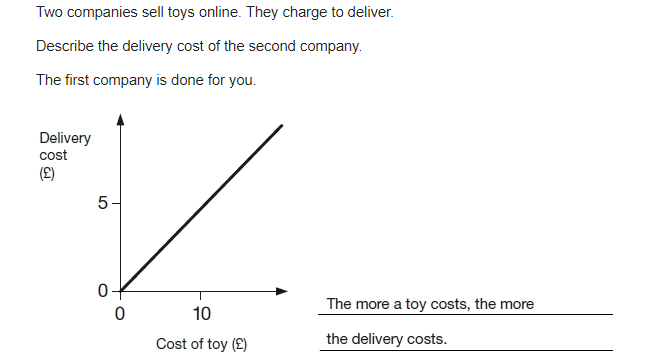 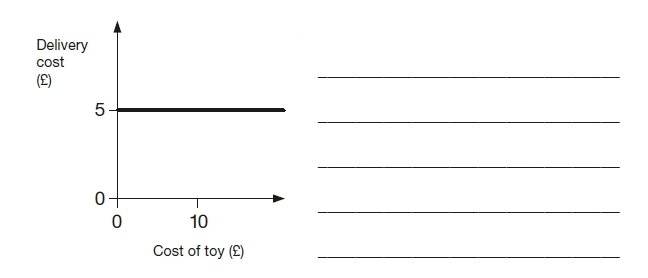 